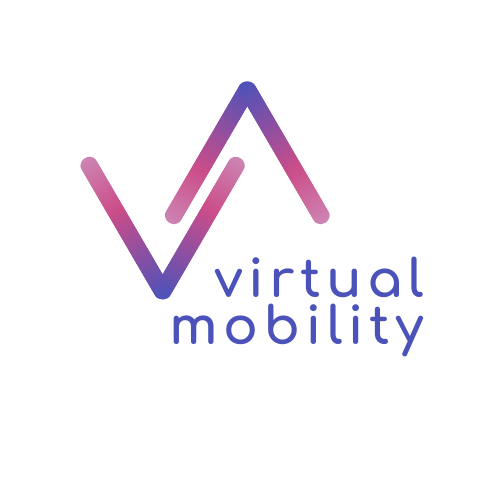 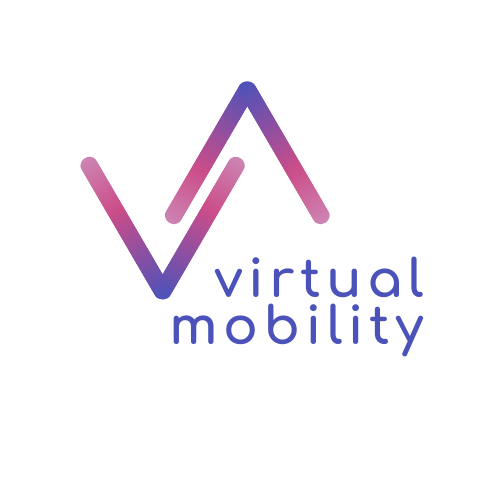 Application for the POVIM fundFor more information, please see the website (currently only in Czech).Applicant’s name:Faculty:Date of application:Category of application (choose only one):Category of application (choose only one):creation of a new course open for virtual mobilitysupport for a previously taught course open for virtual mobility administrative support for virtual mobility at the facultyCourse (code and title):Course (code and title):The rationale of application:The rationale of application:Signature: 